Tematy i zadania  z matematyki dla klasy 425 marca 2020r. Temat: Skracanie i rozszerzanie ułamków zwykłych.                                           Zapisz temat lekcji w zeszycie z podaną datą oraz zapoznaj się ze sposobami skracania                     i rozszerzania ułamków w podręczniku na str. 164 i 165. W ćwiczeniach  wykonaj  zadania                  1 i 6 str.64 /65. Chętni uczniowie dodatkowo wykonają zadania 3 i 4 oraz 8 i 9 str. 64/65.26 marca 2020 r. Temat: Ułamki niewłaściwe.                                                                                Zapisz temat w zeszycie z podaną datą.  Zapoznaj się z informacją jak rozpoznajemy                         i tworzymy  ułamki niewłaściwe pod tematem w podręczniku na str. 166. Wykonaj ustnie z podręcznika ćwiczenia A, B, C, D, E, F str. 166/167/168.27 marca 2020 r. Temat: Ułamki niewłaściwe- ćwiczenia.                                                             Dzisiaj pracuj w ćwiczeniach. Wykonaj ćwiczenie łatwe 1, 2, 6 str. 66 w zeszycie ćwiczeń. Dodatkowo możesz wykonać zadania trudniejsze 3 i 4, 8 i 9 str.66/67.31 kwietnia 2020 r. Temat: Ułamek jako wynik dzielenia.                                                                       Z tego tematu dowiesz się, że każdy ułamek można zapisać w postaci dzielenia dwóch liczb, czyli w postaci  ilorazu i każdy iloraz w postaci ułamka. A kreska ułamkowa zastępuje znak dzielenia.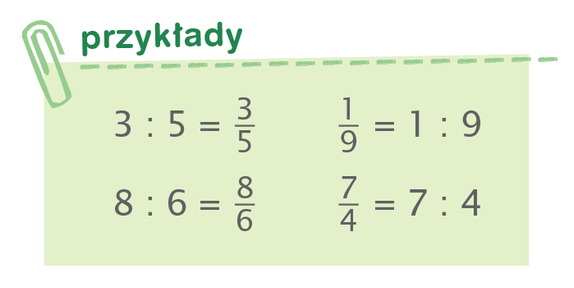 Zapoznaj się z informacją w podręczniku na str.170. W zeszycie ćwiczeń wykonają zad. 1 wszyscy uczniowie zad. 2,3 str. 68 chętni.1 kwietnia 2020 r. Temat: Dodawanie ułamków zwykłych.                                                          Przeczytaj informacje ze str. 172 w podręczniku, wykonaj ćw. A i B. Wszyscy uczniowie                    w ćwiczeniach wykonują zad.1 str. 69. Chętni uczniowie robią 2, 3, 4, 5, 6 str.69/70. 2 kwietnia 2020 r. Temat: Odejmowanie ułamków zwykłych. W podręczniku na str.175 zapoznaj się z ilustracją i wyjaśnieniem jak odejmujemy ułamki. W ćwiczeniach na str.71 zrób zad.1,2,3.                                                                                                                                          3 kwietnia 2020 r. Temat: Sprawdzenie wiadomości o ułamkach. Po zakończeniu powyższej tematyki  wykonajcie załączony test i prześlijcie na moją pocztę grazyna1122@op.pl .